Modulo: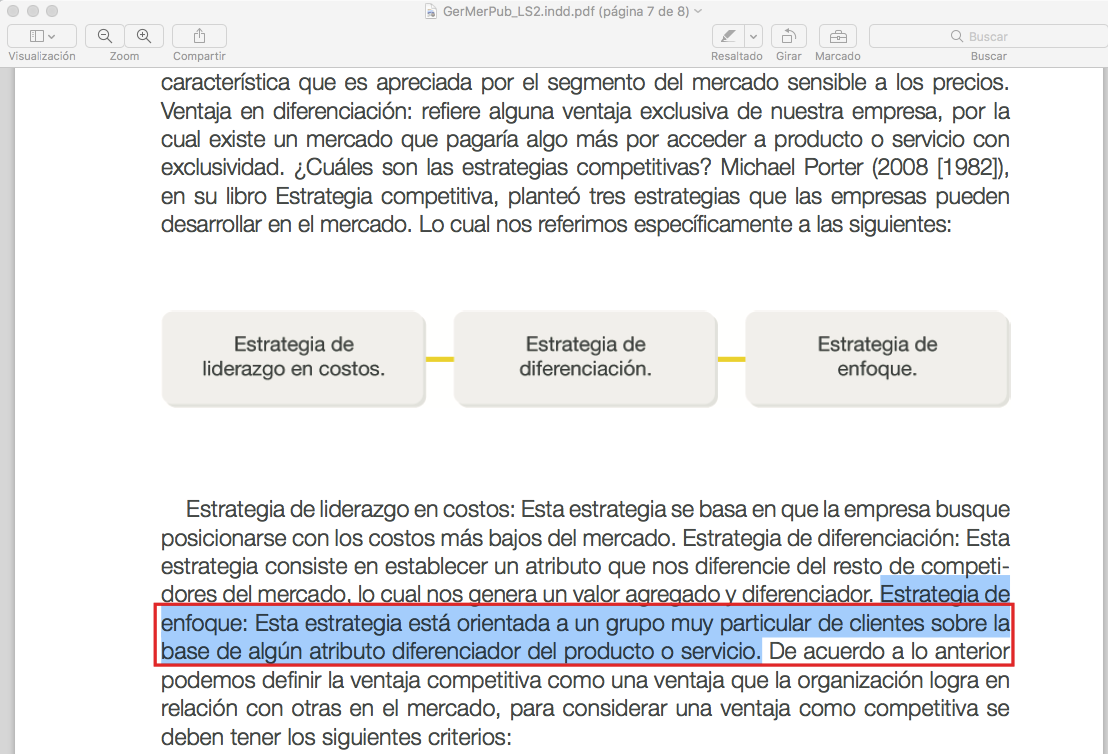 Pregunta y respuesta de parcial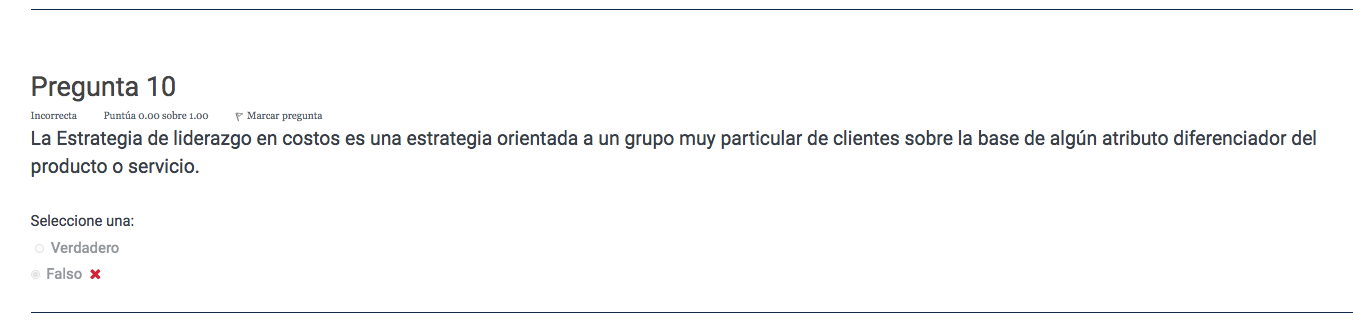 